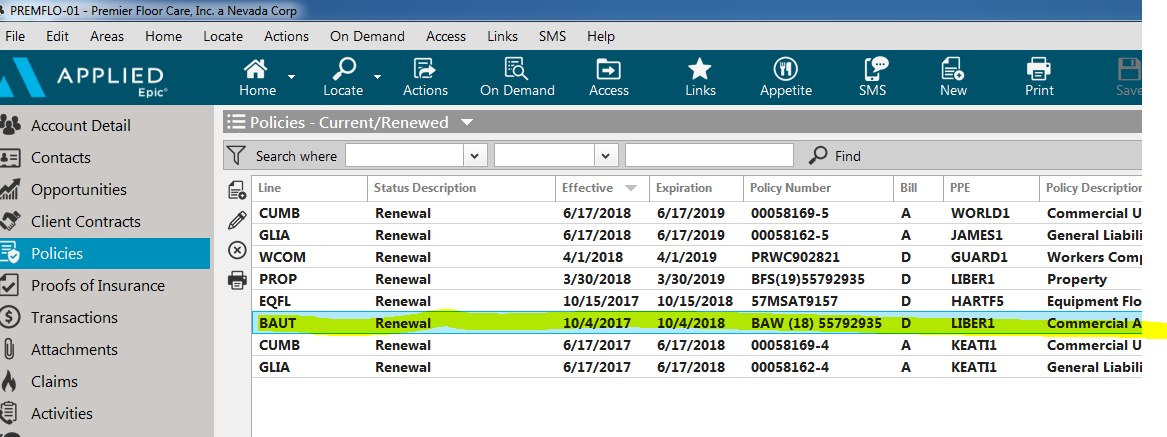 Action Issue Auto ID cardMake sure the “Y” is checked 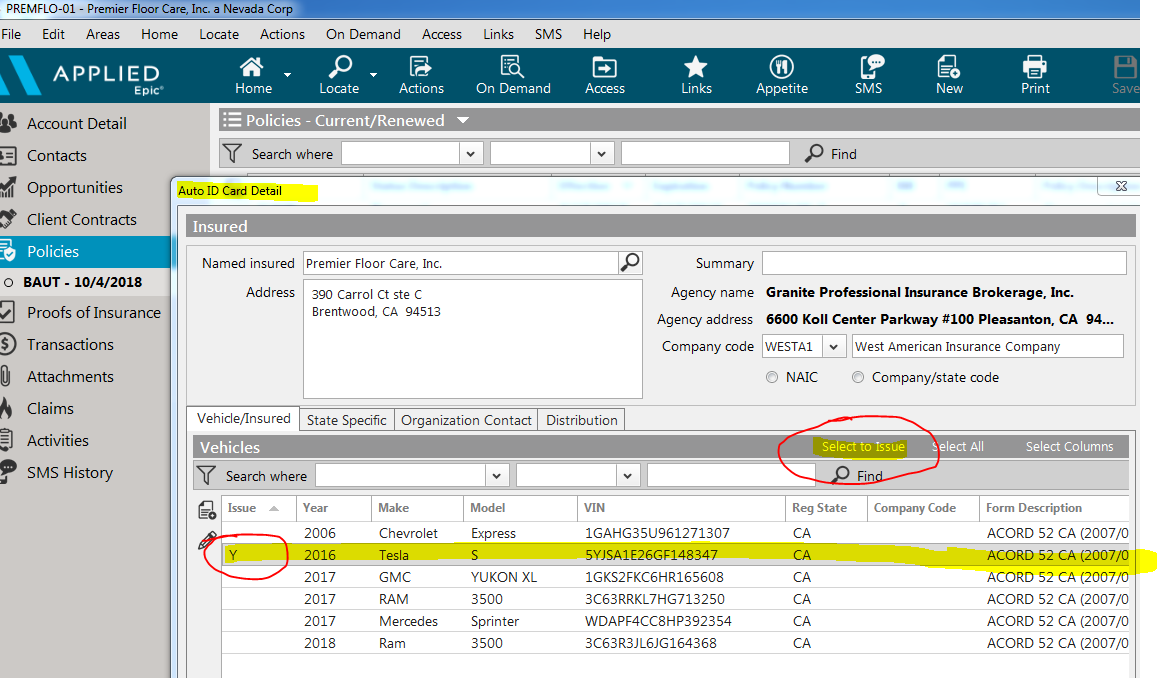 